DIP. ISABELA ROSALES HERRERAPRESIDENTA DE LA MESA DIRECTIVA CONGRESO DE LA CIUDAD DE MÉXICOPRESENTE. El suscrito, Diputado Diego Orlando Garrido López, integrante del Grupo Parlamentario del Partido Acción Nacional en el Congreso de la Ciudad de México, I Legislatura, con fundamento en lo dispuesto por los artículos 29, Apartado D, inciso c); y 30, numeral 1, inciso b), de la Constitución Política; 12, fracción II, de la Ley Orgánica del Congreso; y 5, fracción I; 95, fracción II; 96; y 118 del Reglamento del Congreso, todos ordenamientos de la Ciudad de México, someto a la consideración de este órgano legislativo la presente INICIATIVA CON PROYECTO DE DECRETO POR EL QUE SE MODIFICAN DIVERSAS DISPOSICIONES DE LA LEY DEL SISTEMA DE SEGURIDAD CIUDADANA DE LA CIUDAD DE MÉXICO Y SE ADICIONAN DOS FRACCIONES AL ARTÍCULO 7 DE LA LEY QUE REGULA EL USO DE TECNOLOGÍA PARA LA SEGURIDAD PÚBLICA DEL DISTRITO FEDERAL conforme al siguiente orden:EXPOSICIÓN DE MOTIVOS.Título de la propuesta. INICIATIVA CON PROYECTO DE DECRETO POR EL QUE SE MODIFICAN DIVERSAS DISPOSICIONES DE LA LEY DEL SISTEMA DE SEGURIDAD CIUDADANA DE LA CIUDAD DE MÉXICO Y SE ADICIONAN DOS FRACCIONES AL ARTÍCULO 7 DE LA LEY QUE REGULA EL USO DE TECNOLOGÍA PARA LA SEGURIDAD PÚBLICA DEL DISTRITO FEDERAL. Planteamiento del problema.El aumento en el índice delictivo resulta evidente y según datos del INEGI para finales del año 2019 al menos el 89.2% de los pobladores de la Ciudad de México tienen la percepción de vivir inseguros. De acuerdo a datos oficiales la tendencia en la denuncia delictiva apunta lo siguiente: Del total de 16 delitos de alto impacto analizados en diciembre de 2018 y diciembre de 2019, 2 delitos muestran un incremento en el número de carpetas de investigación en diciembre de 2019 respecto a diciembre de 2018:■ Robo a cuentahabiente: +16% (de 50 a 58 carpetas) ■ Robo a transportista: +28.6% (de 7 a 9 carpetas)Del total de 16 delitos de alto impacto analizados de enero a diciembre de 2018 y de enero a diciembre de 2019, 9 muestran un aumento en el número de carpetas de investigación acumuladas entre enero y diciembre de 2018 contra las acumuladas entre enero y diciembre de 2019:■ Homicidio doloso: +3.9% (de 1410 a 1466 carpetas) ■ Robo a pasajero o conductor de vehículo: +18.4% (de 3215 a 3807 carpetas) ■ Robo a negocio con violencia: +22.7% (de 4562 a 5597 carpetas) ■ Robo a casa habitación con violencia: +34.4% (de 561 a 754 carpetas) ■ Robo a pasajero a bordo de microbús: +35.9% (de 814 a 1106 carpetas) ■ Robo a repartidor: +50.8% (de 2287 a 3449 carpetas) ■ Robo a transportista: +56.8% (de 81 a 127 carpetas) ■ Robo a cuentahabiente: +78.3% (de 368 a 656 carpetas) ■ Robo a pasajero a bordo de taxi: +100% (de 202 a 404 carpetas)Sumado a lo anterior, el Semáforo Delictivos señala por ejemplo que la Ciudad de México se encuentra a nivel nacional en el lugar 22 respecto a los delitos de homicidio y secuestro, en el 11 respecto la extorsión y lugar 18 en cuanto al robo de auto, y según una referencia de esta iniciativa ciudadana, la ciudad se ve más o menos así: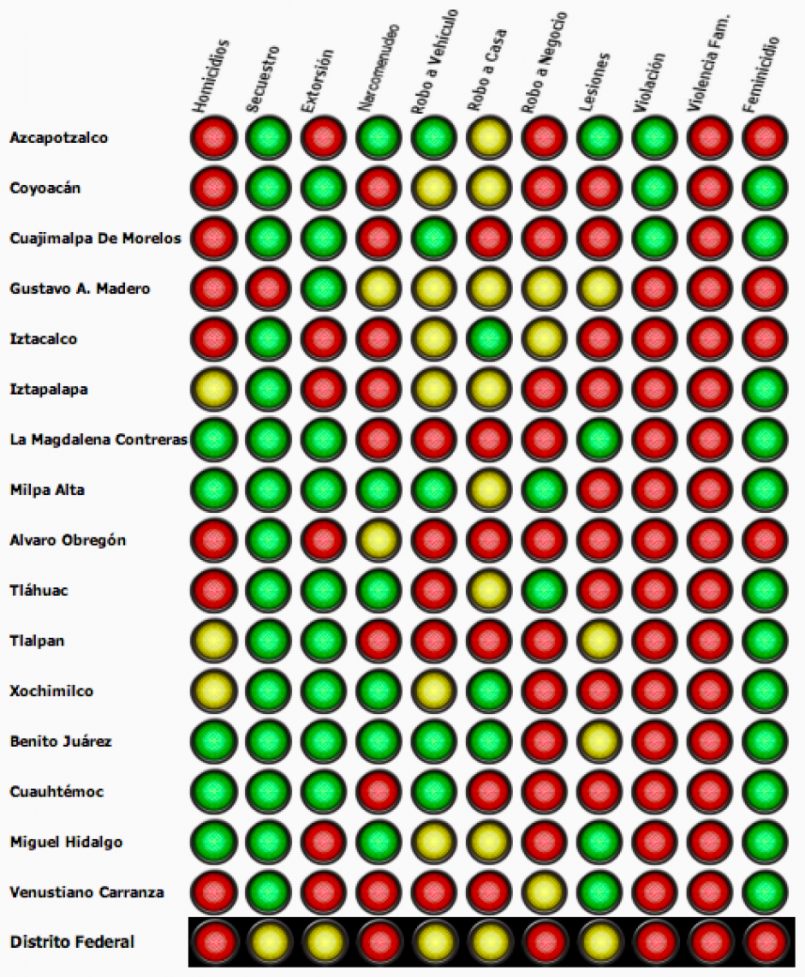 Ahora bien, es de destacar que para septiembre del  año 2018, la CDMX contaba con 21 millones de habitantes y se contaban  con 15,000 cámaras del C5 durante 24 horas, los 365 días del año, por decenas de miembros de la Secretaría de Seguridad Pública. Siendo que para tales fechas se recibía diariamente un promedio de 33.000 llamadas al 911. Solo 5.500 son reales. Hay también 10.000 botones de auxilio instalados en los postes de las cámaras. Las bocinas, además de transmitir la alerta sísmica, funcionan para vocear personas extraviadas. El Sistema de Transporte Colectivo Metro tiene además otras 6.000 cámaras. Las cámaras  guardaban entre una semana y 30 días el archivo grabado, aunque las autoridades aceptan que el equipo actual es obsoleto y por ello se convocó a un consejo científico para mejorar el centro e iniciar un proceso de innovación, digitalización y visión estratégica de conectividad.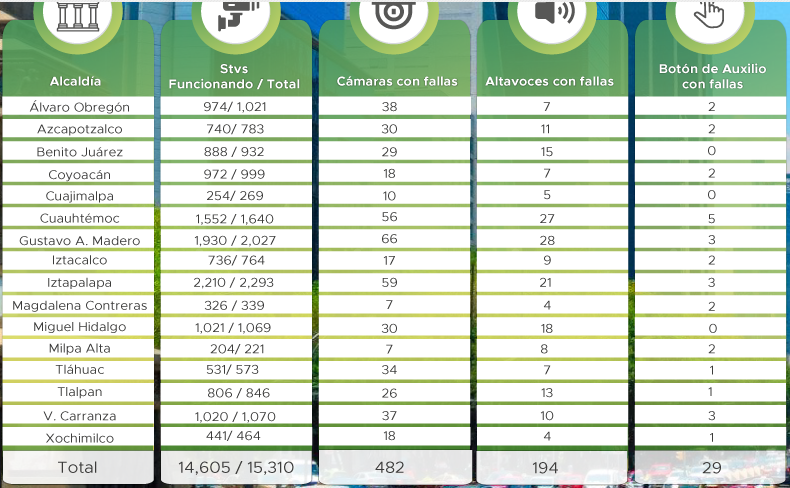 Actualmente el C5, se encuentra distribuido de la siguiente manera:Dicho lo anterior, consideramos de vital importancia destacar que la video vigilancia como estrategia de seguridad funciona y funciona bien, sin embargo hasta el día de hoy consiste en un Programa de Gobierno y no una obligación del estado por lo que en un determinado momento podría dejar de funcionar y entonces los esfuerzos y beneficios visibles hasta el día de hoy quedarían en el olvido. Por otro lado, es de considerarse que uno de los grupos mayormente vulnerables es el que conforman los niños y niñas de nuestra ciudad. Resulta indiscutible, que después del hogar, la escuela es o debe considerarse el segundo lugar más seguro para ellos; pues es uno de los sitios en dónde pasan la mayor parte del tiempo y aprenden a entablar relaciones sociales con iguales y superiores.No obstante, ha existido  y existen un gran número de casos en que delincuentes, esperan la hora de salida de los escolares para acercarse y engañar a niños y niñas, sea para ofrecerles drogas, agredirlos sexualmente y secuestrarlos, hechos delictivos con fatídicos desenlaces.Hoy por hoy, el país atraviesa por una ola de delincuencia en la que si bien, cualquiera puede resultar víctima, preocupa proteger a los más más vulnerables. Resulta impensable considerar que debemos actuar únicamente en consecuencia.Debemos como parte de la estrategia de prevención del delito, considerar tener bajo vigilancia los alrededores de las escuelas, ya que en muchos planteles se encuentran los principales depredadores infantiles, esperando el momento oportuno para cometer los actos atroces de los que por desgracia todos hemos escuchado.Por tanto, hemos decidido trabajar la presente iniciativa, en la que se obligue considere una obligación del Gobierno, sea en la presente o futuras administraciones a continuar con la implementación, mantenimiento y actualización de los Sistemas de Vigilancia de la Ciudad. Haciendo un adecuado análisis no solamente de las zonas de riesgo, sino que como método preventivo se atienda al porcentaje poblacional de cada alcaldía, estableciendo un número mínimo de cámaras y en consecuencia cada ciudadano se sienta igualmente protegido en cualquier parte de la Ciudad que habite o transite. Del mismo modo, prestar particular atención en los centros educativos a los que acuden miles de niños y niñas y que por desgracia se han convertido en uno de los grupos más vulnerables ante los delincuentes. Problemática desde la perspectiva de género.No aplica.Argumentación de la propuesta. Bien es cierto que la seguridad es una de las prioridades que resultan de gran interés para las administraciones actuales, tanto a nivel federal como local.  De ahí que, al menos en la Ciudad de México se publicó en la Gaceta Oficial de la Ciudad de México el 01 de agosto de 2019  la nueva Ley del Sistema de Seguridad Ciudadana de la Ciudad de México, misma que entró en vigor al día siguiente de su publicación y que sustituye a la Ley de Seguridad Pública del Distrito Federal, con el objetivo de establecer las bases, mecanismos e instrumentos con respeto a los derechos humanos, para garantizar la paz y la seguridad de las personas que habitan y transitan en la capital del país.En términos generales propone actuar coordinadamente en materia  de seguridad y procuración de justicia con los diferentes órdenes de gobierno y a la vez contar con el apoyo ciudadano. Para lo anterior, se contempla un Consejo de Seguridad Ciudadana en la que participarán activamente la persona titular de la Jefatura de Gobierno, el Gabinete de Seguridad Ciudadana, la persona titular de la Secretaría de Seguridad ciudadana, la persona titular de la Secretaría de Gobierno, la Fiscalía y un representante del Cabildo; además permite la participación con voz de personas titulares del C5, consejeros de la Comisión de Derechos Humanos, titulares de Instituciones de Seguridad Pública Federal, cinco integrantes del Consejo Ciudadano y dos representantes de la sociedad civil o de la comunidad, vinculados con temas de Seguridad Ciudadana; entre otros, aunque estos últimos deben recibir invitación expresa de la Presidencia del Consejo.El Consejo de Seguridad Ciudadana sin duda resulta de vital importancia, ya que es la instancia encargada de coordinar y proponer el diseño de políticas públicas y estrategias en la materia y por medio de los Comités y Comisiones Ciudadanas pretende dar seguimiento y análisis en la implementación de las acciones.La Ley del Sistema de Seguridad Ciudadana de la Ciudad de México, forma parte de los cinco ejes de la Estrategia de Fortalecimiento de Seguridad en la Ciudad de México: Atención a las Causas (Acceso a Derechos Universales como educación, cultura, deporte y empleo), Mayor Presencia Policial (Policía más equipada y capacitada), Inteligencia y Justicia (Sistemas inteligentes de vigilancia, así como eficiencia y transparencia para garantizar la justicia), Coordinación (Trabajo en conjunto con el Gobierno de México, las alcaldías y la ciudadanía) y Marco Legal (Aumento de penas).Ahora bien, dentro de estos ejes se encuentra el que particularmente nos ocupa para la presente iniciativa. Se trata del C5 o Centro de Atención a Emergencias y Protección Ciudadana de la Ciudad de México (CAEPCCM), creado el 22 de Junio de 2009 justo un año antes de que comenzara a operar el programa Ciudad Segura en el entonces Distrito Federal, consistía en sus inicios de un sistema de cámaras de video vigilancia; que tenían como objetivo mejorar a la reacción desde las autoridades ante emergencias, situaciones de crisis y comisión de ilícitos. Para fortalecer y crecer los servicios que proporciona, así como su nivel de calidad en la atención ciudadana, el 23 de diciembre de 2015 el Gobierno de la Ciudad de México decretó la anexión de LOCATEL al C5 que opera las 24 horas del día los 365 días del año y que actualmente ofrece los servicios de:Video MonitoreoServicio de Atención de llamadas de emergencia 9-1-1 CDMXDenuncia Anónima 089LOCATEL 5658 1111Como seguimiento a esta estrategia por demás acertada, este año se buscará instalar 18,500 cámaras nuevas en 3,700 postes  para lograr una visión de 360 grados (cada 5 cámaras) tratando de disminuir el número de puntos ciegos. A los postes se sumarán 497 botones de auxilio nuevos. La velocidad de los enlaces a las cámaras está en proceso de migración de 2 a 20 mbps  lo que mejorará la imagen 400 por ciento y facilitará la instalación de wifi gratuito. También se incrementará el tiempo de almacenamiento de las grabaciones  y pasará de 7 a 30 días para que sean de mayor utilidad como fuentes de evidencia. La inversión del gobierno de la Ciudad de México, se traduce en casi 1,200 mdp  para garantizar la respuesta inmediata en situaciones de emergencia.En suma a lo anterior, desde el Gobierno Federal en la administración pasada y reestructurada por la actual, se han generado medidas para la prevención del Delito. En este tenor surgió la Ley General para la Prevención de la Violencia y del Delito y como hemos señalado, tras una reciente actualización legislativa en materia de seguridad privada entró en vigor la nueva Ley de Seguridad Ciudadana de la Ciudad de México.Ahora bien, los ejes de la Estrategia de Fortalecimiento de Seguridad en la Ciudad de México cumple con algunos de los objetivos en materia de prevención del delito y procuración de justicia; sin embargo consideramos que algunas de estos ejes de acción no se encuentran debidamente reguladas por la Ley, es que se propone la presente reforma. Esto es, como ya hemos señalado uno de los ejes nos llevan a determinar la actuación del C5, consistente nada más que en un programa del Proyecto del Gobierno de la Ciudad de México en materia de Seguridad.Sin embargo, al día de hoy vemos que el C5 ha resultado un gran acierto al menos no sólo como estrategia de prevención del delito sino que también ha permitido una eficaz detección de los mismos y en ese sentido, las cámaras ya se encuentran colocadas en zonas estratégicas y la instalación de las nuevas seguirá la misma suerte. Sin embargo, consideramos que además de ser un programa, reflejado como una mera atribución en la Ley de Seguridad, debe considerarse como una OBLIGACIÓN la de instalar y mantener un determinado número de cámaras atendiendo el número de población en cada alcaldía, ello para garantizar la continuidad en estas acciones tan necesarias no sólo para mantener indicadores de los factores que provocan violencia o generan delitos, si no que una eficaz aplicación de la ley en materia preventiva y por su puesto la posterior evaluación para la revisión de los resultados y en su caso buscar nuevas formas de mantener segura a la Ciudad.Es de señalarse que según los últimos datos  el Instituto Nacional de Estadística y Geografía (INEGI), para el año 2015 el todavía entonces Distrito Federal contaba con al menos 8,918,653 habitantes, distribuidos en las demarcaciones territoriales del siguiente modo:De lo anterior podemos deducir que siendo una de las ciudades del mundo más habitadas, hoy por hoy, como estrategia de prevención del delito, la instalación de cámaras de vigilancia debe ser considerada en inicio por el número de habitantes. Por ello para la presente iniciativa hemos llevado el siguiente ejercicio:De lo anterior se desprende que por ejemplo Cuauhtémoc, Gustavo A. Madero, Iztapalapa, Benito Juárez y Coyoacán, han sido señaladas en los últimos tiempos como las alcaldías más peligrosas de la Ciudad. Y como puede observarse, en el caso de Gustavo A. Madero, hay 2,024 cámaras por lo que una cámara está vigilando un universo de aproximadamente 574 habitantes; ahora bien, si hacemos un ejercicio en el que por lo menos cada cámara vigile un universo de 500 habitantes esta misma demarcación debería contar con al menos 2329, y entonces notamos un faltante mínimo de 302; y en este mismo ejercicio por ejemplo Iztapalapa tendría un faltante de 1362 cámaras; ello en la consideración de los datos aportados por INEGI hasta el 2015. Por demás está decir que la distribución actual está incompleta al no considerar de inicio el número de habitantes en cada Alcaldía como factor para la distribución de las videocámaras de vigilancia.A partir de ello, es que la presente iniciativa tiene como finalidad la de establecer un número mínimo de cámaras por cada 500 habitantes en cada Alcaldía, e incrementar el número paulatina y proporcionalmente según los criterios establecidos en la Ley que  Regula el Uso de Tecnología para la Seguridad Pública del Distrito Federal, hasta que logremos un mantener zonas seguras para todo aquel que habite o transite por esta Ciudad.Fundamento legal y en su caso sobre su constitucionalidad y convencionalidad.La Constitución Política de los Estados Unidos Mexicanos establece en su artículo 122, apartado A dispone que el ejercicio del Poder Legislativo se deposita en la Legislatura de la Ciudad de México. Misma que se integrará en términos de lo que establezca la Constitución Política local. En lo relativo a la seguridad pública, La Constitución Política de los Estados Unidos Mexicanos, en su artículo 21, señala que: “La seguridad pública es una función a cargo de la Federación, las entidades federativas y los Municipios, que comprende la prevención de los delitos; la investigación y persecución para hacerla efectiva, así como la sanción de las infracciones administrativas, en los términos de la ley, en las respectivas competencias que esta Constitución señala. La actuación de las instituciones de seguridad pública se regirá por los principios de legalidad, objetividad, eficiencia, profesionalismo, honradez y respeto a los derechos humanos reconocidos en esta Constitución.”Por su parte la Constitución Política de la Ciudad de México, en su artículo 14, apartado B denominado Ciudad Segura establece que: “Toda persona tiene derecho a la convivencia pacífica y solidaria, a la seguridad ciudadana y a vivir libre de amenazas generadas por el ejercicio de las violencias y los delitos. Las autoridades elaborarán políticas públicas de prevención y no violencia, así como de una cultura de paz, para brindar protección y seguridad a las personas frente a riesgos y amenazas.”Por otra parte, la misma Constitución Local prevé como competencia del Congreso de la Ciudad de México, la de expedir y reformar las leyes aplicables a la Ciudad de México en las materias conferidas al ámbito local a objeto de hacer efectivas las facultades concedidas a las autoridades de la Ciudad. Derivado de lo anterior resulta pertinente adecuar el contenido de la Ley de Seguridad Ciudadana de la Ciudad de México, a fin de garantizar el derecho de los ciudadanos a vivir en una Ciudad Segura derivado del efectivo cumplimiento de las obligaciones que se establezcan para los funcionarios encargados de realizar las acciones necesarias y pertinentes para garantizar la seguridad ciudadana en un marco de prevención y atención al delito y sus causas.Por las consideraciones expuestas, se somete al Pleno de este Honorable Congreso de la Ciudad de México, la propuesta de modificación del ordenamiento referido, que se explica a continuación: Por todo lo antes expuesto y fundado, someto a la consideración del Pleno de este órgano legislativo la presente INICIATIVA CON PROYECTO DE DECRETO POR EL QUE SE MODIFICAN DIVERSAS DISPOSICIONES DE LA LEY DEL SISTEMA DE SEGURIDAD CIUDADANA DE LA CIUDAD DE MÉXICO Y SE ADICIONA UNA FRACCIÓN AL ARTÍCULO 7 DE LA LEY QUE REGULA EL USO DE TECNOLOGÍA PARA LA SEGURIDAD PÚBLICA DEL DISTRITO FEDERAL. TEXTO NORMATIVO PROPUESTOPRIMERO.-  Se adiciona la fracción V al artículo 15, y se reforman los artículos 17 y 22 de la Ley de Seguridad Ciudadana de la Ciudad de México, para quedar como sigue:Artículo 15. El Sistema se integra por:I. a IV. …V. C5Artículo 17. En el ejercicio de la función de seguridad ciudadana, le compete a la persona titular de la Jefatura de Gobierno:I.  a XVIII …XIX. Instalar y mantener actualizado el sistema de video vigilancia denominado C5, garantizando un número mínimo y equitativo en cada alcaldía de acuerdo al porcentaje poblacional; yXX. Las demás que le señalen las disposiciones legales aplicables.Artículo 22. Las obligaciones de las personas titulares de las Alcaldías, en forma subordinada con el Gobierno de la Ciudad en materia de seguridad ciudadana, son las siguientes:I. a VIII. … IX. Trabajar en coordinación con la persona titular de la Jefatura de Gobierno, a efecto de dar seguimiento a las videograbaciones del C5 en cumplimiento a la Estrategia de Fortalecimiento de Seguridad en la Ciudad en materia de prevención de violencia y delito de su demarcación, yX. Las demás que le otorguen otras disposiciones.…SEGUNDO.- Se adiciona una fracción al Artículo 7 de la Ley que regula el Uso de Tecnología para la Seguridad Pública del Distrito Federal, para quedar como sigue:Artículo 7.- Para la instalación de equipos y sistemas tecnológicos en bienes del dominio público del Distrito Federal, la Secretaría tomará en cuenta los siguientes criterios: I. a VI. … VII. Afuera de los centros escolares en todos sus tipos y niveles. VIII. La población de cada demarcación territorial, considerando un mínimo de 1 cámara por cada 500 habitantes.…TRANSITORIOSPRIMERO.-Publíquese el presente decreto en la Gaceta Oficial de la Ciudad de México.SEGUNDO.- El presente decreto entrará en vigor al día siguiente de su publicación en Gaceta Oficial de la Ciudad de México.Palacio Legislativo de Donceles, Recinto del Congreso de la Ciudad de México, a los 25 días del mes de febrero de dos mil veinte. DIP. DIEGO ORLANDO GARRIDO LÓPEZDemarcación territorialHabitantes
(año 2015)Azcapotzalco400 161Coyoacán608 479Cuajimalpa de Morelos199 224Gustavo A. Madero1 164 477Iztacalco390 348Iztapalapa1 827 868La Magdalena Contreras243 886Milpa Alta137 927Álvaro Obregón749 982Tláhuac361 593Tlalpan677 104Xochimilco415 933Benito Juárez417 416Cuauhtémoc532 553Miguel Hidalgo364 439Venustiano Carranza427 263Demarcación territorialHabitantes
(año 2015)No. de cámaras actualmente instaladasPromedio actual de habitantes por cámaraNo cámaras por c/500 habitantes(proyección según el no. habitantes 2015)Álvaro Obregón749 9821,021734.551500Azcapotzalco400 161783511.061800Benito Juárez417 416932447.87834Coyoacán608 479999609.081216Cuajimalpa de Morelos199 224269740.60399Cuauhtémoc532 5531,640324.721065Gustavo A. Madero1 164 4772,027574.482329Iztacalco390 348764510.92781Iztapalapa1 827 8682,293797.153655La Magdalena Contreras243 886339719.42488Miguel Hidalgo364 4391,069324.07729Milpa Alta137 927221624.10276Tláhuac361 593573631.05723Tlalpan677 104846800.351354Venustiano Carranza427 2631,070399.31855Xochimilco415 933464896.408318,918,65315,310582.5317,837TEXTO ACTUALTEXTO PROPUESTOArtículo 15. El Sistema se integra por:I. Autoridades1. Jefatura de Gobierno;2. Secretaría;3. Fiscalía;4. Secretaría de Gobierno;5. Alcaldías de la Ciudad, en el marco de sus competencias; e6. Instituciones auxiliares.II. Órganos de Coordinación1. El Consejo de Seguridad Ciudadana;2. El Gabinete de Seguridad Ciudadana y Procuración de Justicia;3. Los Gabinetes de Seguridad en las Demarcaciones Territoriales; y4. Los Gabinetes de las Coordinaciones Territoriales.III. Órganos de Participación Ciudadana y consulta1. El Consejo Ciudadano para la Seguridad Ciudadana y Procuración de Justicia de la Ciudad de México.2. Comités de Seguridad Ciudadana de demarcación3. Las Comisiones de Seguridad Ciudadana.IV. Instituciones Policiales.Artículo 15. El Sistema se integra por:I. Autoridades1. Jefatura de Gobierno;2. Secretaría;3. Fiscalía;4. Secretaría de Gobierno;5. Alcaldías de la Ciudad, en el marco de sus competencias; e6. Instituciones auxiliares.II. Órganos de Coordinación1. El Consejo de Seguridad Ciudadana;2. El Gabinete de Seguridad Ciudadana y Procuración de Justicia;3. Los Gabinetes de Seguridad en las Demarcaciones Territoriales; y4. Los Gabinetes de las Coordinaciones Territoriales.III. Órganos de Participación Ciudadana y consulta1. El Consejo Ciudadano para la Seguridad Ciudadana y Procuración de Justicia de la Ciudad de México.2. Comités de Seguridad Ciudadana de demarcación3. Las Comisiones de Seguridad Ciudadana.IV. Instituciones Policiales.V.  C5Artículo 17. En el ejercicio de la función de seguridad ciudadana, le compete a la persona titular de la Jefatura de Gobierno:I. Dirigir las Instituciones de seguridad ciudadana, con excepción de las instituciones de procuración de justicia y establecer vínculos de coordinación entre sí;II. Nombrar y remover libremente a la persona que ejerza el mando directo de la fuerza pública; sin perjuicio de la facultad del Presidente de la República prevista en el artículo 122, apartado B, de la Constitución federal;III. Definir las políticas de seguridad ciudadana en la Ciudad y emitir las directrices necesarias para la aplicación de las políticas y estrategias del Sistema, a fin de mantener el orden, preservar la paz, la tranquilidad, la seguridad y protección de los habitantes, así como salvaguardar su integridad y sus derechos humanos;IV. Establecer en el Plan General de Desarrollo de la Ciudad de México y demás instrumentos de planeación las políticas y los lineamientos que correspondan en materia de seguridad ciudadana;V. Presidir el Consejo;VI. Aprobar y expedir el Programa de Seguridad Ciudadana de la Ciudad y los demás instrumentos de planeación que de él deriven;VII. Vigilar la adecuada integración de los gabinetes de seguridad en el ámbito de las demarcaciones territoriales y gabinetes de coordinación territorial, en los términos que se señalen en el Programa de Gobierno de la Ciudad de México, la presente ley y demás disposiciones aplicables;VIII. Ejercer la dirección y mando de los cuerpos policiales en los términos de las disposiciones aplicables;IX. Participar en el Consejo Nacional e impactar en el ámbito de la Ciudad las propuestas de programas, estrategias y acciones que se acuerden en el mismo;X. Participar en las instancias de coordinación del Sistema Nacional y, en particular, de la Guardia Nacional;XI. Celebrar convenios con la Guardia Nacional para la realización de acciones continuas en materia de seguridad ciudadana, por un tiempo determinado.XII. Presidir el Gabinete de Seguridad Ciudadana y Procuración de Justicia;XIII. Celebrar con la federación, entidades federativas, alcaldías, personas físicas o morales, los convenios, acuerdos y demás instrumentos legales que el interés general requiera para garantizar la seguridad ciudadana en la Ciudad;XIV. Ordenar las actuaciones necesarias para mantener y restablecer la seguridad ciudadana, personalmente o mediante la persona titular de la Secretaría, de acuerdo con lo dispuesto por la presente Ley y demás ordenamientos vigentes;XV. Promover la participación ciudadana en materia de seguridad, mediante la constitución de Comisiones de Seguridad Ciudadana, así como la incorporación de la participación de la sociedad civil y de diversos actores de la sociedad;XVI. Realizar, por conducto de la Consejería Jurídica y de Servicios Legales, las funciones de justicia cívica;XVII. Nombrar y remover a las y los Jueces y Secretarios de los Juzgados Cívicos;XVIII. Proveer en la esfera administrativa la exacta observancia de la presente Ley; yXIX. Las demás que le señalen las disposiciones legales aplicables.Artículo 17. En el ejercicio de la función de seguridad ciudadana, le compete a la persona titular de la Jefatura de Gobierno:I. Dirigir las Instituciones de seguridad ciudadana, con excepción de las instituciones de procuración de justicia y establecer vínculos de coordinación entre sí;II. Nombrar y remover libremente a la persona que ejerza el mando directo de la fuerza pública; sin perjuicio de la facultad del Presidente de la República prevista en el artículo 122, apartado B, de la Constitución federal;III. Definir las políticas de seguridad ciudadana en la Ciudad y emitir las directrices necesarias para la aplicación de las políticas y estrategias del Sistema, a fin de mantener el orden, preservar la paz, la tranquilidad, la seguridad y protección de los habitantes, así como salvaguardar su integridad y sus derechos humanos;IV. Establecer en el Plan General de Desarrollo de la Ciudad de México y demás instrumentos de planeación las políticas y los lineamientos que correspondan en materia de seguridad ciudadana;V. Presidir el Consejo;VI. Aprobar y expedir el Programa de Seguridad Ciudadana de la Ciudad y los demás instrumentos de planeación que de él deriven;VII. Vigilar la adecuada integración de los gabinetes de seguridad en el ámbito de las demarcaciones territoriales y gabinetes de coordinación territorial, en los términos que se señalen en el Programa de Gobierno de la Ciudad de México, la presente ley y demás disposiciones aplicables;VIII. Ejercer la dirección y mando de los cuerpos policiales en los términos de las disposiciones aplicables;IX. Participar en el Consejo Nacional e impactar en el ámbito de la Ciudad las propuestas de programas, estrategias y acciones que se acuerden en el mismo;X. Participar en las instancias de coordinación del Sistema Nacional y, en particular, de la Guardia Nacional;XI. Celebrar convenios con la Guardia Nacional para la realización de acciones continuas en materia de seguridad ciudadana, por un tiempo determinado.XII. Presidir el Gabinete de Seguridad Ciudadana y Procuración de Justicia;XIII. Celebrar con la federación, entidades federativas, alcaldías, personas físicas o morales, los convenios, acuerdos y demás instrumentos legales que el interés general requiera para garantizar la seguridad ciudadana en la Ciudad;XIV. Ordenar las actuaciones necesarias para mantener y restablecer la seguridad ciudadana, personalmente o mediante la persona titular de la Secretaría, de acuerdo con lo dispuesto por la presente Ley y demás ordenamientos vigentes;XV. Promover la participación ciudadana en materia de seguridad, mediante la constitución de Comisiones de Seguridad Ciudadana, así como la incorporación de la participación de la sociedad civil y de diversos actores de la sociedad;XVI. Realizar, por conducto de la Consejería Jurídica y de Servicios Legales, las funciones de justicia cívica;XVII. Nombrar y remover a las y los Jueces y Secretarios de los Juzgados Cívicos;XVIII. Proveer en la esfera administrativa la exacta observancia de la presente Ley; yXIX. Instalar y mantener actualizado el sistema de video vigilancia denominado C5, garantizando un  número mínimo y equitativo en cada alcaldía de acuerdo al porcentaje poblacional; yXX. Las demás que le señalen las disposiciones legales aplicables.Artículo 22. Las atribuciones de las personas titulares de las Alcaldías, en forma subordinada con el Gobierno de la Ciudad en materia de seguridad ciudadana, son las siguientes:I. Ejecutar las políticas de seguridad ciudadana en la demarcación territorial, de conformidad con la ley de la materia;II. Elaborar y ejecutar el Programa de Seguridad Ciudadana de la demarcación territorial, acorde con las políticas de seguridad ciudadana y el Programa;III. Proponer y opinar previamente ante la Jefatura de Gobierno de la Ciudad, respecto de la designación, desempeño y/o remoción de los mandos policiales que correspondan a la demarcación territorial;IV. Ejercer funciones de supervisión de los mandos de la policía preventiva, dentro de su demarcación territorial, de conformidad con lo dispuesto en la normatividad aplicable;V. Presidir los Gabinetes de Seguridad de Demarcación y velar por el cumplimiento de sus acuerdos;VI. Presentar ante la dependencia competente, los informes o quejas sobre la actuación y comportamiento de las y los miembros de los cuerpos de seguridad, respecto de actos que presuntamente contravengan las disposiciones, para su remoción conforme a los procedimientos legalmente establecidos;VII. Establecer y organizar un comité de seguridad ciudadana como instancia colegiada de consulta y participación ciudadana, en los términos de las disposiciones jurídicas aplicables;VIII. Instrumentar un plan de prevención social de las violencias y del delito con la participación de la ciudadanía; yIX. Las demás que le otorguen otras disposiciones.Las personas titulares de las Alcaldías podrán realizar funciones de proximidad vecinal y vigilancia; así como disponer de la fuerza pública básica en tareas de vigilancia. Para tal efecto, el Gobierno de la Ciudad siempre atenderá las solicitudes de las Alcaldías con pleno respeto a los derechos humanos.Artículo 22. Las obligaciones de las personas titulares de las Alcaldías, en forma subordinada con el Gobierno de la Ciudad en materia de seguridad ciudadana, son las siguientes:I. Ejecutar las políticas de seguridad ciudadana en la demarcación territorial, de conformidad con la ley de la materia;II. Elaborar y ejecutar el Programa de Seguridad Ciudadana de la demarcación territorial, acorde con las políticas de seguridad ciudadana y el Programa;III. Proponer y opinar previamente ante la Jefatura de Gobierno de la Ciudad, respecto de la designación, desempeño y/o remoción de los mandos policiales que correspondan a la demarcación territorial;IV. Ejercer funciones de supervisión de los mandos de la policía preventiva, dentro de su demarcación territorial, de conformidad con lo dispuesto en la normatividad aplicable;V. Presidir los Gabinetes de Seguridad de Demarcación y velar por el cumplimiento de sus acuerdos;VI. Presentar ante la dependencia competente, los informes o quejas sobre la actuación y comportamiento de las y los miembros de los cuerpos de seguridad, respecto de actos que presuntamente contravengan las disposiciones, para su remoción conforme a los procedimientos legalmente establecidos;VII. Establecer y organizar un comité de seguridad ciudadana como instancia colegiada de consulta y participación ciudadana, en los términos de las disposiciones jurídicas aplicables;VIII. Instrumentar un plan de prevención social de las violencias y del delito con la participación de la ciudadanía; IX. Trabajar en coordinación con la persona titular de la Jefatura de Gobierno, a efecto de dar seguimiento a las videograbaciones del C5 en cumplimiento a la Estrategia de Fortalecimiento de Seguridad en la Ciudad en materia de prevención de violencia y delito de su demarcación, yX. Las demás que le otorguen otras disposiciones.Las personas titulares de las Alcaldías podrán realizar funciones de proximidad vecinal y vigilancia; así como disponer de la fuerza pública básica en tareas de vigilancia. Para tal efecto, el Gobierno de la Ciudad siempre atenderá las solicitudes de las Alcaldías con pleno respeto a los derechos humanos.LEY QUE REGULA EL USO DE TECNOLOGÍA PARA LA SEGURIDAD PÚBLICA DEL DISTRITO FEDERALLEY QUE REGULA EL USO DE TECNOLOGÍA PARA LA SEGURIDAD PÚBLICA DEL DISTRITO FEDERALArtículo 7.- Para la instalación de equipos y sistemas tecnológicos en bienes del dominio público del Distrito Federal, la Secretaría tomará en cuenta los siguientes criterios: I. Lugares registrados como zonas peligrosas; II. Áreas públicas de zonas, colonias y demás lugares de concentración o afluencia de personas, o tránsito de las mismas, registradas en la estadística criminal de la Secretaría y de la Procuraduría, con mayor incidencia delictiva; III. Colonias, manzanas, avenidas y calles, que registran los delitos de mayor impacto para la sociedad; IV. Intersecciones más conflictivas así clasificadas por la Subsecretaría de Control de Tránsito de la Secretaría de Seguridad Pública del Distrito Federal, en las 16 Delegaciones del Distrito Federal; V. Zonas registradas con mayor incidencia de infracciones a la Ley de Cultura Cívica; y VI. Zonas con mayor vulnerabilidad a fenómenos de origen natural o humano. La definición de los lugares de ubicación de equipos tecnológicos, se basará en la inteligencia para la prevención, las herramientas para la toma de decisiones, comprendidas por Atlas Delincuencial, el Atlas de Riesgos, las intersecciones más conflictivas, los índices delictivos, destacando las conductas ilícitas de alto impacto y su incidencia delictiva, las zonas peligrosas, los índices de percepción de seguridad, los registros de llamadas de denuncias así como por cualquier otro instrumento de análisis, diferente de la inteligencia para la prevención, que permita la toma de decisiones en materia de seguridad pública, y demás información que posibilite su adecuada colocación, para el cumplimiento de sus finalidades.Artículo 7.- Para la instalación de equipos y sistemas tecnológicos en bienes del dominio público del Distrito Federal, la Secretaría tomará en cuenta los siguientes criterios: I. Lugares registrados como zonas peligrosas; II. Áreas públicas de zonas, colonias y demás lugares de concentración o afluencia de personas, o tránsito de las mismas, registradas en la estadística criminal de la Secretaría y de la Procuraduría, con mayor incidencia delictiva; III. Colonias, manzanas, avenidas y calles, que registran los delitos de mayor impacto para la sociedad; IV. Intersecciones más conflictivas así clasificadas por la Subsecretaría de Control de Tránsito de la Secretaría de Seguridad Pública del Distrito Federal, en las 16 Delegaciones del Distrito Federal; V. Zonas registradas con mayor incidencia de infracciones a la Ley de Cultura Cívica; y VI. Zonas con mayor vulnerabilidad a fenómenos de origen natural o humano. VII. Afuera de los centros escolares en todos sus tipos y niveles. VIII. La población de cada demarcación territorial, considerando un mínimo de 1 cámara por cada 500 habitantes.La definición de los lugares de ubicación de equipos tecnológicos, se basará en la inteligencia para la prevención, las herramientas para la toma de decisiones, comprendidas por Atlas Delincuencial, el Atlas de Riesgos, las intersecciones más conflictivas, los índices delictivos, destacando las conductas ilícitas de alto impacto y su incidencia delictiva, las zonas peligrosas, los índices de percepción de seguridad, los registros de llamadas de denuncias así como por cualquier otro instrumento de análisis, diferente de la inteligencia para la prevención, que permita la toma de decisiones en materia de seguridad pública, y demás información que posibilite su adecuada colocación, para el cumplimiento de sus finalidades.